31010 – Artes Decorativas em Portugal - E-Fólio BAntónio José Estêvão Cabrita; Aluno nº 1002404A educação é um dos pilares da afirmação de um povo que irá promover e valorizar o seu futuro. É também pela educação nas artes que esse povo reconhecerá os seus feitos e feitios, que dará asas à imaginação, à fantasia e produzirá novas e verosímeis obras, valorizando também dessa forma toda uma cultura e um saber fazer.Vários autores do século XIX, nomeadamente Ramalho Ortigão e Eça, produzem várias e severas críticas à educação em Portugal. Encontramos, assim, em As Farpas, textos ilustradores da forma como a educação era encarada e administrada às crianças, pois “vimo-los no liceu, no dia do primeiro exame, pálidos de concentração e de susto, (…) com os olhos pasmados na espessura dos seus juízes, lembrando-se mais das orações que vós rezastes por eles, ó mães, do que das lições que lhes destes, ó mestres!”, concluindo que, não sem antes observarem, no abuso paternal em “converter uma criaturinha graciosa e simpática no cabide irrisório das depravações artísticas do nosso gosto” envergando-lhes “coisas medonhamente semelhantes ao traje de um macaco que dança ao som de um realejo”,“(...) a única instrução séria que se lhes deu na primeira infância foi o catecismo”. É, também causa, o desleixo e o abandono a que as escolas e professores foram levados, nomeadamente o irrisório investimento e os parcos ordenados. O ensino nocturno, de artes e ofícios, inicialmente destinado a adultos, foi rapidamente extinto na maioria dos municípios, resultando a irónica acusação de “é com estas despesas desvairadas que se fazem as bancarrotas impudentes”. Por último, também inexistência de museus, nomeadamente de Artes Decorativas em nada contribuía para a educação e para a valorização dos produtos, resultantes quer da indústria quer do artesanato, como a azulejaria, a olaria, o mobiliário, a joalharia e outras artes sumptuárias.Assim, é inevitável a decapitação oficial da educação artística, pela falta de “guia que o conduza [ao povo] às fontes da tradição e da nacionalidade” e, pelo “contagioso exemplo (…), a que pode chegar o desvairamento do gosto”.A Sociedade de Instrução do Porto, criada em 1880, ao organizar a Exposição de Cerâmica em 1882, apresenta-a segundo dois vectores. O pedagógico e o da valorização do trabalho e a sua estreita relação com a obra de arte.A vertente pedagógica pretendia mostrar a necessidade de se reverem manuais escolares, melhorando-os e adequarem-nos a um ensino de maior qualidade e de maior proximidade às necessidades da indústria e dos saberes artesanais. Simultaneamente, o ensino deveria educar pela experiência acumulada, a par da teoria e das capacidades criativas de cada um, promovendo dessa forma, e através do ensino da história das artes, dos museus e das exposições industriais e artesanais, os valores tradicionais e nacionalistas de que se revestem a nossa cultura, contribuindo dessa forma para a inovação e criatividade, com respeito por aqueles valores, ou seja, em linguagem actual, na preparação e formação de empreendedores conscientes das suas tradições e do seu património cultural não descurando, porém, a sua preparação científica e tecnológica.A segunda vertente da exposição, a valorização do trabalho e a sua estreita ligação às obras de arte, visava promover, difundir e valorizar o trabalho e os produtos resultantes deste, por contraposição ao conceito, existente até à época e para além dela, de que o trabalho manual é revelador de inaptidão, de ausência de conhecimento e de categoria inferior, atribuindo-se assim valor acrescentado aos produtos, transformando-os, a partir das matérias-primas, disformes e despojadas de qualquer valor que não o seu peso, em obras de arte quer pelo seu valor artístico quer pelo valor utilitário, ou ambos. Pretende-se assim, retribuir a capacidade criativa do artífice, para que, conjuntamente com o seu trabalho e as suas ferramentas, já elas de cunho artístico, sejam criadas novas obras de arte, singulares, de maior valor e qualidade, isto é, como diríamos hoje, identificar e promover nichos de mercado baseados na tradição e no saber fazer.Assim, da ligação nestas duas vertentes aliam-se à arte, ao tradicional e ao património cultural, identidade de um povo e de um saber, a teoria, a investigação e a tecnologia, enfim, a Ciência e, necessariamente, a divulgação, para promoção e valorização do trabalho e dos produtos concebidos e realizados, como testemunho, reforço e perpetuação dos valores estéticos, morais e conceptuais de uma identidade comum, também ela força propagadora de progresso e desenvolvimento.BibliografiaMÓNICA, Maria Filomena (coord.) - As Farpas. 2 ed. Cascais: PRINCIPIA, Publicações Universitárias e Científicas, 2004.REAL, Miguel - INTRODUÇÃO À CULTURA PORTUGUESA. Lisboa: Planeta, 2011.WebgrafiaCARDOSO, Duarte Nuno Barros - Sociedade de Instrução do Porto (1880-1889). Faculdade de Letras da Universidade do Porto [em linha]. 2003. [consult. 2012-12-01]. Disponível na internet: url:http://ler.letras.up.pt/uploads/ficheiros/9666.pdfORTIGÃO, Ramalho - O Culto da Arte em Portugal. Biblioteca Nacional [em linha]. 1896. [consult. 2012-11-29]. Disponível na internet: url:http://purl.pt/207ROSAS, Lúcia Maria Cardoso - Joaquim de Vasconcelos e a valorização das artes industriais. Faculdade de letras da Universidade do Porto [em linha]. s.d. [consult. 2012-12-02]. Disponível na internet: url:http://ler.letras.up.pt/uploads/ficheiros/5555.pdfItem Notas Área Nota Percentagem A suas opiniões E-fólio B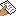 Avaliação electrónica3,0075,00 %Reflexão própria mas que, apenas focou um dos aspectos da questão: o sistema de educação artística. Centrou-se no campo teórico faltando desenvolver as referências práticas relativas ao panorama das artes e artes decorativas, suas consequências e soluções preconizadas por Ramalho. No texto B, aborda os pontos essenciais pretendidos.E-fólios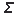 Avaliação electrónica6,0075,00 %P-fólioAvaliação Contínua--Pontos acumuladosAvaliação Contínua6,0030,00 %Nota final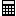 Artes Decorativas em Portugal 2012 01Rep0,00 %